Las Trampas Branch 116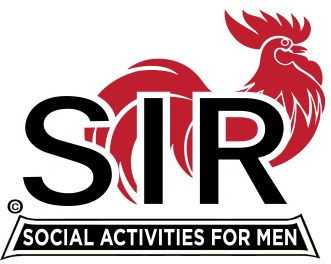 Meeting AgendaOctober 19, 2020, 11:45 AMThe Mission of SIR is to enhance the lives of our members through fun activities, events and luncheons – while making friends for life11:45		Social Time12:00		BIG Sir:	Welcome12:05		Video: 		America The Beautiful12:10		Speaker:	Sam12:50		Little SIR:	Speaker “Thanks.”12:55		Michael:	Video. The Nail1:00		BIG SIR:	Bogus email solicitation1:05		Activities:	Fred Wachowicz				Bernie Wroblewski1:15		Little SIR:	Birthday Boys1:20		Big Sir:		Close Meeting